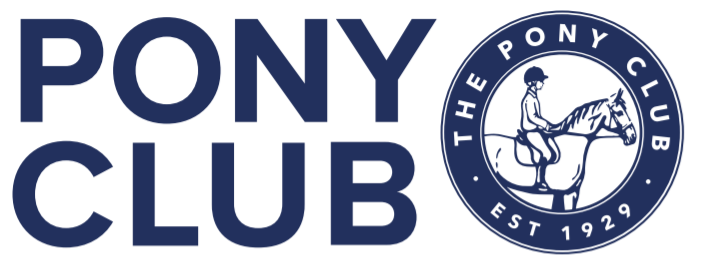 DRESSAGE 2022 THE FLINT & DENBIGH HUNT BRANCH OF THE PONY CLUBAREA 5 TEAM & INDIVIDUAL QUALIFIERS for THE PONY CLUB NOVICE, OPEN NOVICE, INTERMEDIATE OPEN DRESSAGE AND REGIONAL DRESSAGE CHAMPIONSHIPS 2022
By kind permission ofMr & Mrs H Ll Jones
Address: Glan y Wern Farm, Llandyrnog. Denbigh, LL16 4HLDate of event: Sunday 10th July 2022Entries Open: Monday 6th June 2022Entries Close: Monday 4th July 2022Times will be published on Friday 8th July 2022 Event ContactsOrganiser Name & Email: Iona Pierce. secretary@fndponyclub.org.ukEvent Secretary Name, Email & Phone Number: secretary@fndponyclub.org.uk. Entries on F&D website under Bookings. Please pay online and email entry details to secretary@fndponyclub.org.ukClasses:	ENTRIES:All entries/payments should be made online using F&D website, under Bookings for payments. Entries emailed to secretary@fndponyclub.org.uk Details needed.Class details, Name & Age, Horses Name, Branch. Contact name.If Branch Teams, please email details of all the Teams together. All entries are subject to a non-refundable booking fee which will be stated online on a per class basis
Email: secretary@fndponyclub.org.ukAll entries are subject to a non-refundable booking fee as stated online.SubstitutionsAfter the closing date for substitutions may only be made as per P.C. Dressage Rules 2020.Withdrawals & RefundsFull refunds will be given up until the closing date of the competition.After the closing date no refunds will be made without a Doctors or Vets certificate produced no later than 24 hours after the event. If produced after this no refunds will be given.

Refunds where due after the closing date are subject to an admin fee of: £5In the event of abandonment 50% of the entry fee will be refunded.Prizes & Prize Giving:1st – 6th Ind   1st – 4th TeamEligibility:All rules are available at - https://pcuk.org/officials/rulebooks/ ENTRY CONDITIONS:To be run in accordance with Pony Club Dressage Rules 2022Please ensure your members comply with 2021 eligibility, hat tagging, body protector and medical armband rules and responsible adult present.
Please Print your own Paper Number? 
Late entries may be accepted at the organiser’s discretion. Late Entry Surcharge £ 10
Queries may only be raised via the Secretary by the DC or their appointee. Protests / objections will be managed as per Rule 5.
No horse will be allowed to compete in 2 classes over the weekend, but riders are welcome to enter Non Area Classes on different horses / ponies, subject to eligibility.
Photographic Rights – competitors and their parents/guardians have given permission for any photographic and/or film or TV footage taken of persons or horses/ponies taking part in Pony Club events to be used and published in any media whatsoever for editorial purposes, press information or advertising by or on behalf of the Pony Club and/or Official Sponsors of the Pony Club.
A valid passport and vaccination record must accompany the horse/pony to this event and must be available for inspection if required by event officials. Vaccinations must be in accordance with the Pony Club Dressage Rule Book 2022.INSURANCE:The Pony Club ‘Public and Products Liability Insurance’ Policy includes cover for all the official Area Competitions and the Championships. Details of this insurance are available on The Pony Club website.In the event of any accident, loss or damage occurring to a third party or to the property of a third party (including the general public and competitors) no liability should be admitted, and full details should be sent at once to The Pony Club Office.The following statements should be included in all event schedules:LEGAL LIABILITY: Save for the death or personal injury caused by the negligence of the organisers, or anyone for whom they are in law responsible, neither the organisers of this event or The Pony Club nor any agent, employee or representative of these bodies, nor the landlord or his tenant, accepts any liability for any accident, loss, damage, injury or illness to horses, owners, riders, spectators, land, cars, their contents and accessories, or any other person or property whatsoever. Entries are only accepted on this basis.HEALTH, SAFETY & WELFARE:Organisers of this event have taken reasonable precautions to ensure the health and safety of everyone present. For these measures to be effective, everyone must take all reasonable precautions to avoid and prevent accidents occurring and must obey the instructions of the organisers and all the officials and stewards.Class NameDressage testClass PriceGrassroots Regional QualifierGrassroots Test 201820.00NoviceThe Pony Club Novice Dressage Test 202020.00Open Novice The Pony Club Novice Dressage Test 202020.00IntermediateThe Pony Club Intermediate Dressage Test 202220.00OpenThe Pony Club Open Dressage Test 202020.00Warm Up TestThe Pony Club Novice Test Dressage Test 201915.00Walk Trot TestThe Pony Club Walk and Trot Dressage Test 202215.00